Postupimská konference a studená válkaVznik OSNjaro 1945konference v San Franciskuv červnu byla založena Organizace spojených národů (OSN) – 51 státůsvětový mírpřátelské a rovnoprávné vztahy mezi národyhospodářská a kulturní spoluprácehumanitární pomocPostupimská konferencepřelom července a srpna 1945v německé Postupimipředstavitelé USA, Velké Británie a SSSRhlavní otázkypoválečné uspořádání Německaobnova válkou poničené Evropyreparacepotrestání válečných zločincůdohodnuty územní změny v poválečné Evropěodsun Němců z ČSR, Polska a MaďarskaObnova Německa (čtyři D)denacifikacelikvidace nacistického systémupotrestání válečných zločincůdemokratizacezavedení demokraciedemilitarizaceodzbrojenídemonopolizacezrušení monopolů, které pomohly nacistům k moci (výroba zbraní)Další postupNorimberský proceslistopad 1945 – říjen 1946z 24 obžalovaných představitelů nacistického Německa (SS, NSDAP, gestapo) jich bylo 12 odsouzeno k trestu smrtimírové smlouvy10. 2. 1947 byly podepsány mírové smlouvy USA, Velké Británie, SSSR, Francie a Číny s Bulharskem, Finskem, Itálií, Maďarskem a Rumunskemzměny hranic a politických systémůStudená válka2 supervelmociUSA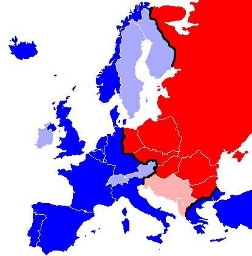 SSSRbipolární světřeč Winstona Churchillasovětizace střední a východní EvropyJugoslávie – vlastní komunismusJosip Broz Titoplán hospodářské obnovy Evropy (ERP – European Recovery Program)
= Marshallův plánGeorge Catlett Marshall – americký premiérzápadní Německosjednocení americké, britské a francouzské zóny -> trizónieStalin odřízl Berlín od zásobování -> letecký most cs.wikipedia.org/wiki/Berlínská_blokádatrizónie -> Spolková republika Německo – SRN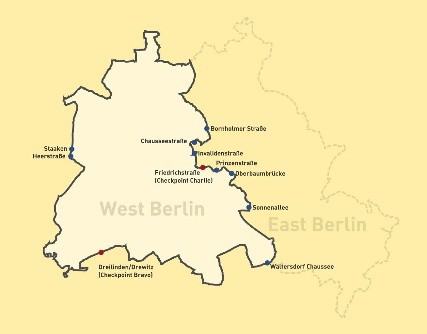 hlavní město – Bonnsovětská část Německa -> Německá demokratická republika – NDR (DDR)železná opona (iron curtain)nepropustná hranice mezi západním a východním blokemBerlínská zeď – část železné oponyNATONorth Atlantic Treaty Organisationvznik 1949SSSR vyvinul jadernou bombudíky špionáži v USAUSA – špionománieMcCarthysmus – „hon na čarodějnice“Joseph McCarthy – senátorEvropské hospodářské společenství (EHS) × Rada vzájemné hospodářské pomoci (RVHP)vznikla Čínská lidová republikaMao Ce-tungkorejská válkaKLDR (podpora SSSR a Číny) útočí na Korejskou republiku (podpora OSN/USA)Varšavská smlouva – 1955